Kultūros paveldo objekto būklės tikrinimo taisyklių priedas Kauno miesto savivaldybės administracijos Kultūros paveldo skyrius(dokumento sudarytojo pavadinimas)KULTŪROS PAVELDO OBJEKTO BŪKLĖS PATIKRINIMO AKTAS2017.04.11 Nr. 55-16-37(data)Kaunas(užpildymo vieta)  Kultūros vertybės kodas:27050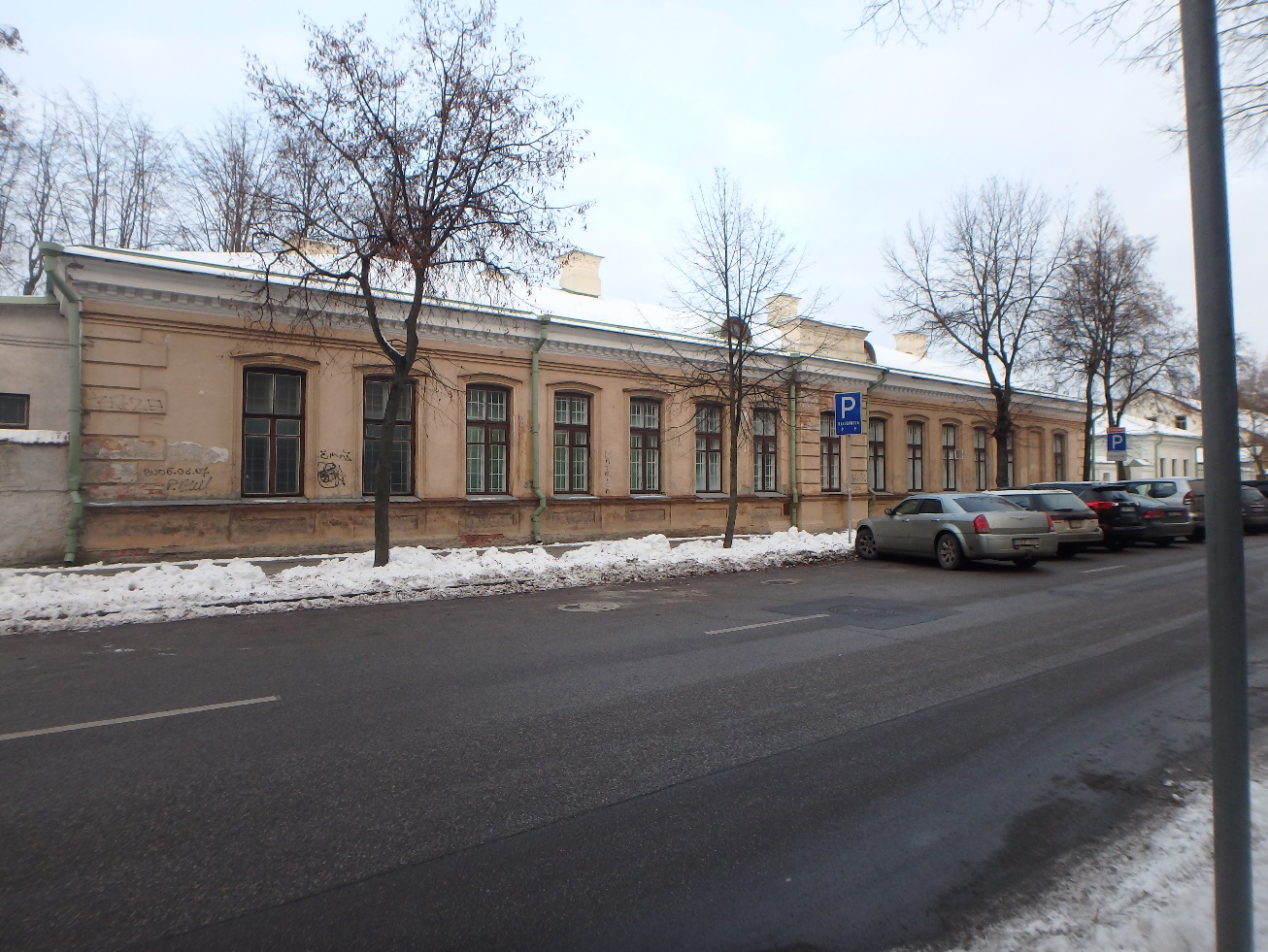 Nr. 1PavadinimasTvirtovės žandarų valdybos pastato su viršininko butu              P fasadasTvirtovės žandarų valdybos pastato su viršininko butu              P fasadasTvirtovės žandarų valdybos pastato su viršininko butu              P fasadasTvirtovės žandarų valdybos pastato su viršininko butu              P fasadasFotografavoFotografavo                 Andrijana Filinaitė                 Andrijana Filinaitė                 Andrijana Filinaitė                 Andrijana FilinaitėData2017-01-04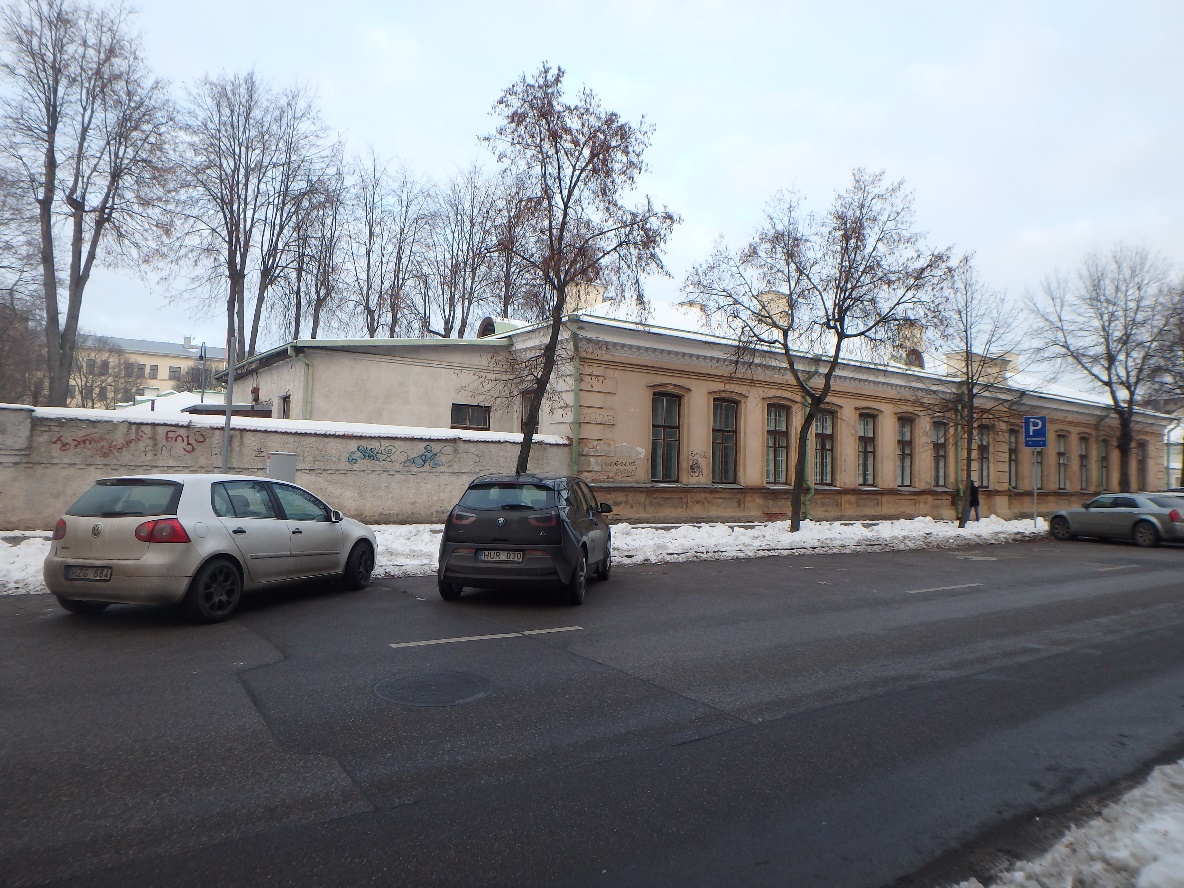 Nr.22Pavadinimas         V ir P fasadaiV ir P fasadaiV ir P fasadaiV ir P fasadaiFotografavoFotografavo                     Andrijana Filinaitė                     Andrijana Filinaitė                     Andrijana Filinaitė                     Andrijana FilinaitėData2017-01-04Kultūros vertybės kodas:27050Kultūros vertybės kodas:27050Kultūros vertybės kodas:27050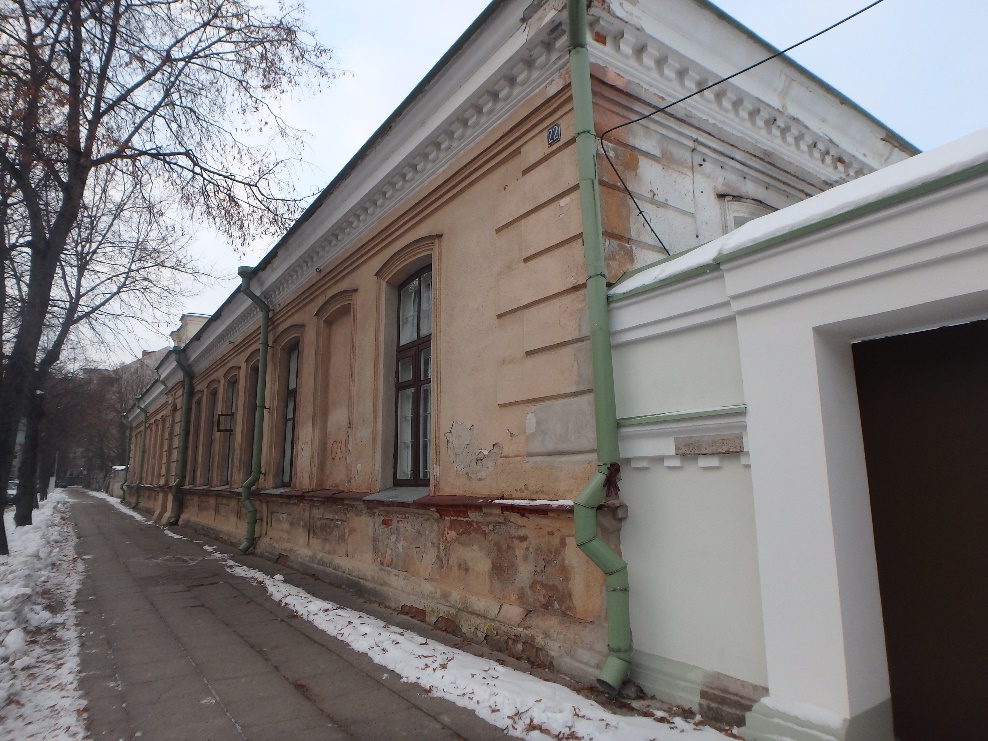 Nr.33PavadinimasVaizdas iš PR pusėsVaizdas iš PR pusėsVaizdas iš PR pusėsVaizdas iš PR pusėsFotografavoFotografavo                     Andrijana Filinaitė                     Andrijana Filinaitė                     Andrijana Filinaitė                     Andrijana FilinaitėData2017-01-04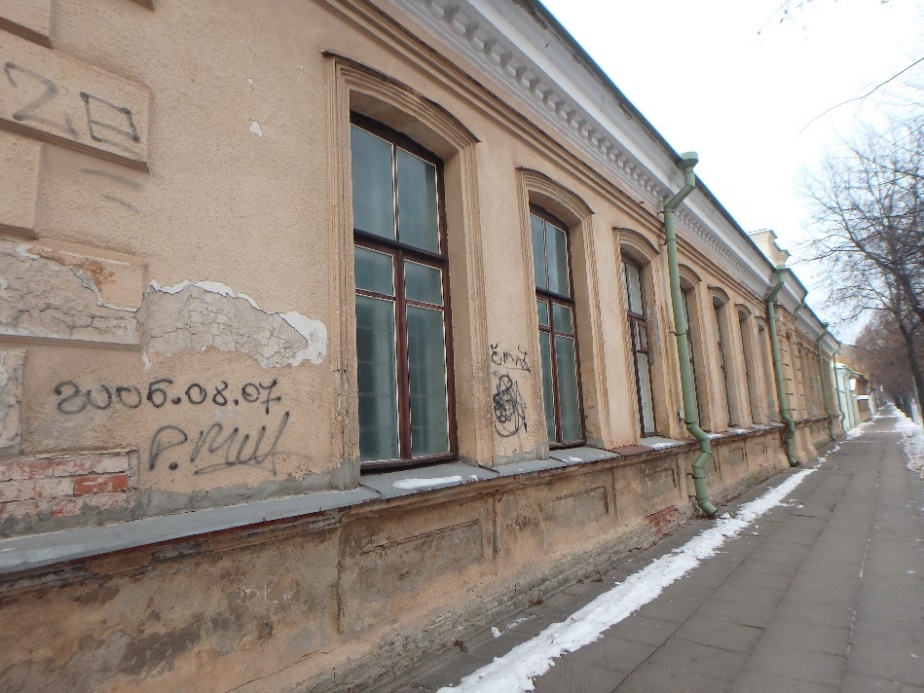 Nr.44PavadinimasVaizdas iš PV pusėsVaizdas iš PV pusėsVaizdas iš PV pusėsVaizdas iš PV pusėsFotografavoFotografavo                     Andrijana Filinaitė                     Andrijana Filinaitė                     Andrijana Filinaitė                     Andrijana FilinaitėData2017-01-04Kultūros vertybės kodas:27050Kultūros vertybės kodas:27050Kultūros vertybės kodas:27050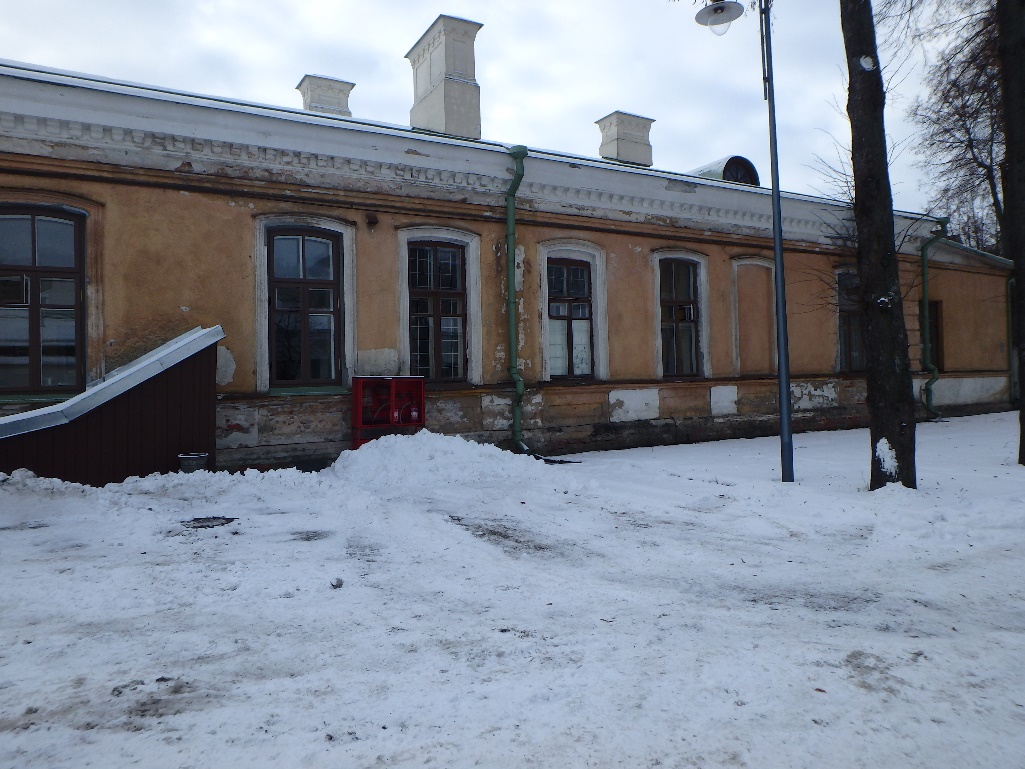 Nr.55PavadinimasTvirtovės žandarų valdybos su viršininko butu Š fasado fragmentasTvirtovės žandarų valdybos su viršininko butu Š fasado fragmentasTvirtovės žandarų valdybos su viršininko butu Š fasado fragmentasTvirtovės žandarų valdybos su viršininko butu Š fasado fragmentasFotografavoFotografavo                     Andrijana Filinaitė                     Andrijana Filinaitė                     Andrijana Filinaitė                     Andrijana FilinaitėData2017-01-18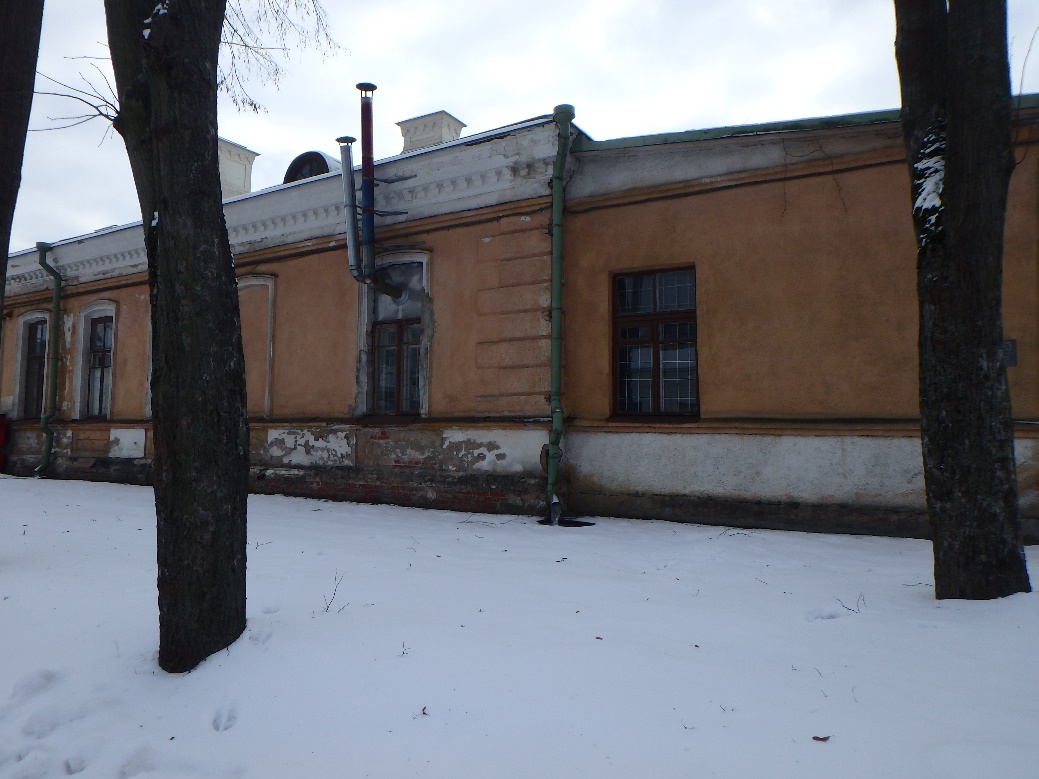 Nr.66PavadinimasVaizdas iš Š pusėsVaizdas iš Š pusėsVaizdas iš Š pusėsVaizdas iš Š pusėsFotografavoFotografavo                     Andrijana Filinaitė                     Andrijana Filinaitė                     Andrijana Filinaitė                     Andrijana FilinaitėData2017-01-18